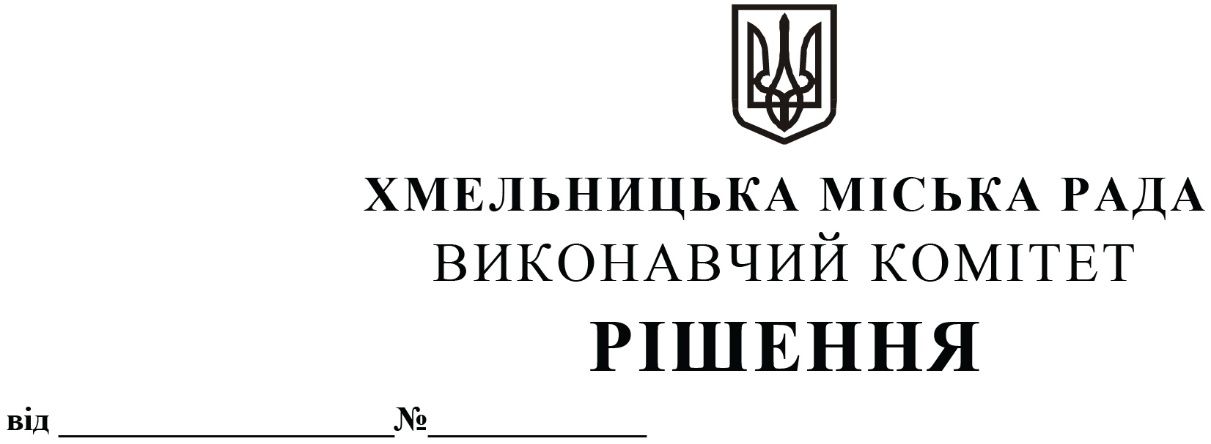 Про надання дозволу фізичній особі - підприємцю Марущак В.М. на облаштування зупинки для очікування пасажирами громадського транспорту з встановленням торгівельного павільйону на перехресті вул. Митрополита Шептицького та вул. Дубівської - зупинка «вул. Митрополита Шептицького» (напрямок руху в центр міста)З метою забезпечування облаштування необхідною інфраструктурою автобусних маршрутів загального користування та створення додаткових зручностей для пасажирів, розглянувши звернення фізичної особи-підприємця Марущак В.М. та клопотання управління транспорту та зв’язку, керуючись законами України «Про місцеве самоврядування в Україні» та «Про автомобільний транспорт», виконавчий комітет міської радиВИРІШИВ:		1. Надати дозвіл фізичній особі-підприємцю Марущак Валентині Михайлівні на встановлення торгівельного павільйону загальною площею 50 м2 на перехресті вул. Митрополита Шептицького та вул. Дубівської - зупинка «вул. Митрополита Шептицького» (напрямок руху в центр міста), на умовах благоустрою, подальшого прибирання прилеглої території та першочергового встановлення павільйону для очікування пасажирами громадського транспорту на зупинці «вул. Митрополита Шептицького» на перехресті вул. Митрополита Шептицького та вул. Дубівської, відповідно до погодженої з департаментом інфраструктури міста проєктно-кошторисної документації.2. Контроль за виконанням рішення покласти на управління транспорту та зв’язку та заступника міського голови М.Ваврищука.Міський голова	О. СИМЧИШИН